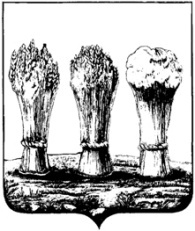 ПЕНЗЕНСКАЯ  ГОРОДСКАЯ  ДУМАРЕШЕНИЕ30.10.2015                                                                    					№ 293-13/6Информация ципальными унитарными предприятиями и муниципальными учреждениями г.  ципальными унитарными предприятиями и муниципальными учреждениями г. об установленных тарифах на услуги, оказываемые муниципальными предприятиями и муниципальными учреждениями города Пензы, методологии формирования и периодичности изменения тарифов Заслушав информацию об установленных тарифах на услуги, оказываемые муниципальными  предприятиями и муниципальными учреждениями города Пензы во исполнение пункта 7 статьи 4 решения Пензенской городской Думы от 28.09.2012 № 1010-43/5 «Об утверждении порядка установления тарифов на услуги, предоставляемые муниципальными предприятиями и учреждениями города Пензы и работы, выполняемые муниципальными предприятиями и учреждениями города Пензы», руководствуясь ст. 22 Устава города Пензы,Пензенская городская Дума решила:  Информацию об установленных тарифах на услуги, оказываемые муниципальными предприятиями и муниципальными учреждениями города Пензы, ципальными унитарными предприятиями и муниципальными учреждениями г.  ципальными унитарными предприятиями и муниципальными учреждениями г.  методологии формирования и периодичности изменения тарифов принять к сведению.        Глава города 		              В.Н. Кувайцев				     	